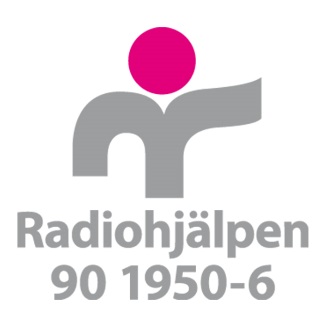 Rekvisition tvååriga samarbetsavtal                                               

KontaktuppgifterOrt och datum Genom undertecknande av rekvisitionen är parterna införstådda med att viss information om parternas representanter sparas för att möjliggöra uppföljning och dialog gällande den verksamhet som finansieras av Radiohjälpen.Namn	NamnOrdförande	Ekonomiansvarig..............................................................                      ..............................................................Underskrift                                                                        UnderskriftSkanna och maila blanketten till:
nationellt.radiohjalpen@svt.se
2020-12-17Kronprinsessan Victorias fondAnsökningsnummer     År 1     År2Föreningens namnFöreningens namnAktivitetsperiod (datum) Betalas till Plusgiro-/BankgironummerBetalas till Plusgiro-/BankgironummerOrganisationsnummerBeviljad summa för periodenKontaktpersonFöreningens gatuadressFöreningens postadressE-postadressTelefonnummer 